Publicado en Madrid el 09/04/2021 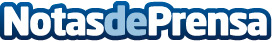 PSG adquiere una participación mayoritaria en NalandaEl fondo europeo PSG, compra la participación en Nalanda de Acciona, FCC, Ferrovial y SICE. Nalanda liderará el mercado europeo de Saas en Comunidades empresariales para la gestión documental administrativa/de prevención, Homologación y Facturación ElectrónicaDatos de contacto:Javier HerrerosGoodwill Comunicación626207322Nota de prensa publicada en: https://www.notasdeprensa.es/psg-adquiere-una-participacion-mayoritaria-en Categorias: Nacional Finanzas Recursos humanos Construcción y Materiales http://www.notasdeprensa.es